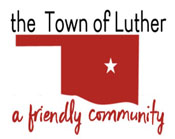 
MINUTES OF SPECIAL MEETINGBOARD OF TRUSTEES FOR THE TOWN OF LUTHER THURSDAY, JANUARY 27, 2022, AT 6:30 P.M.LUTHER TOWN HALL108 SOUTH MAIN STREET, LUTHER, OKLAHOMA 73054Call to order by Mayor Terry Arps.Invocation by Jeff Schwarzmeier.Pledge of Allegiance was led by Terry Arps.Roll Call by Terry Arps. Present were Terry Arps, Brian Hall and Jeff Schwarzmeier. Absent were Carla Caruthers and Joshua Rowton. Trustee Rowton arrived before the vote on Item 7 and was counted as present at that time.Determination of a quorum was made by Terry Arps.Trustee Comments – Terry Arps made comments about a meeting he attended that was sponsored by ACOG. He advised he would relay some information to the Luther Register News.Public Hearing - to consider and take appropriate action, including to approve or deny an application for a Specific Use Permit (SUP) for property generally located at 811 South Birch Street, Luther, Oklahoma, for purposes of building a Day Care Facility (SUP category Private School) on an R-2 zoned property.  The property is currently zoned R-2, Residential/Manufactured Housing, and the legal description is as follows: Chamberlains Addition 020 000 Lots 9 thru 12 Section 27 Township 14N Range 1E QTR SW - Acres .3214 – Tabled from January 11, 2022.  After brief discussion, Terry Arps made a motion to approve the SUP application, 2nd by Joshua Rowton. The Vote: All (4) Yes.Trustee One (Terry Arps)Consideration, discussion and possible action on funding of Luther sewer system repair and expansion. Terry Arps made a motion for the Town of Luther to commit to 50% of a sewer infrastructure estimate of $234,837.34 for the general area of SE 9th to 178th between Ash and Birch, 2nd by Joshua Rowton. The Vote: All (4) Yes.Consideration and discussion of Tobacco Settlement Endowment Trust (TSET) requirements for grants and suggested modifications of Luther Town ordinances. Terry Arps made a motion to table the item until February 8, 2022, 2nd by Joshua Rowton. The Vote: All (4) Yes. Consideration and discussion concerning constitution and recruitment of Fire Department Funding Commission. Speaking from the audience were Jennifer Edmunson and Phil Campbell. No Action.Trustee Two (Brian Hall)Trustee Three (Carla Caruthers)Trustee Four (Jeff Schwarzmeier)Trustee Five (Joshua Rowton)Discussion of CentraNet Fiber. – Joshua Rowton reported that he had tried to communicate with Sachin Gupta of CentraNet but had not been able to reach him at this time. Citizen participation:  Citizens may address the Board during open meetings on any matter on the agenda prior to the Board taking action on the matter. On any item not on the current agenda, citizens may address the Board under the agenda item Citizen Participation. Citizens should fill out a Citizen’s Participation Request form and give it to the Mayor. Citizen Participation is for information purposes only, and the Board cannot discuss, act or make any decisions on matters presented under Citizens Participation. Citizens are requested to limit their comments to two minutes.  None. Adjourn. Terry Arps made a motion to adjourn, 2nd by Jeff Schwarzmeier. The Vote: All (4) Yes.Minutes transcribed by Scherrie Pidcock, Town Clerk.